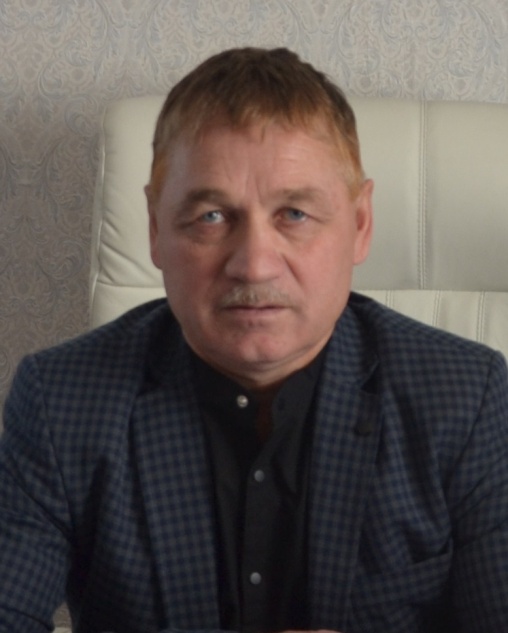 Шаракаев Фларид МажитовичБілімі/ОбразованиежоғарыНені және қашан бітірді/Что и когда окончилКокшетауский университет им. Ш.Уалиханова 2003г.Диплом бойынша мамандығы/Специальность по дипломуФизическая культура и спорт Еңбек өтілі/стаж33 жылБейіні бойынша еңбек өтілі/Стаж по профилю32 жылСанаты/ категорияПедагог-исследовательКурстары/курсыКурстары/курсы2020 жылы – «Методика проведения урока физической культуры в условиях перехода на обновлённое содержание образования».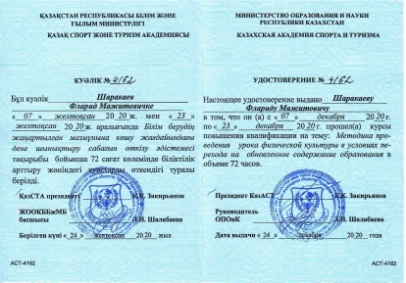 Оқушылардың жетістіктері/достижения учащихсяОқушылардың жетістіктері/достижения учащихся2022 г. – II место в соревнованиях по шахматам в XXIX комплексной городской спартакиада среди учебных заведений (команда «Болашак»)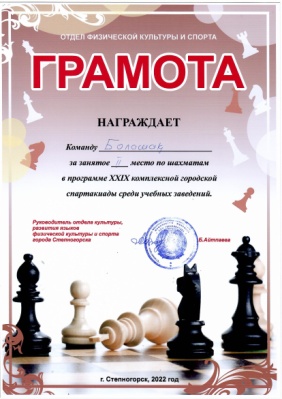 2023 жылы колледждер арасында өткен XXXбағдарламасының қалалық спартакиададан Командалық шахмат жарысынан III орын алған үшін (Болашақ командасы)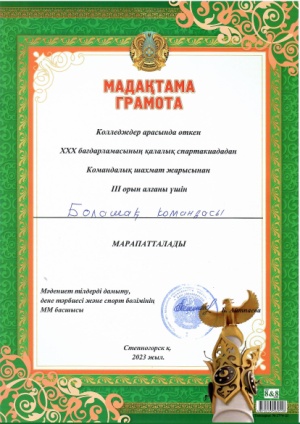 Мұғалімнің жетістіктері/достижения учителяМұғалімнің жетістіктері/достижения учителя